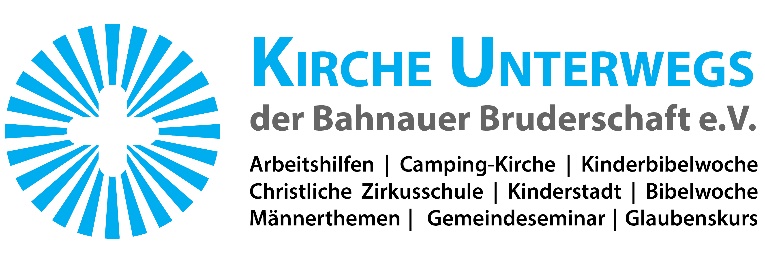 Diakon Friedemann Heinritzarbeitet seit dem Jahr 2000 bei der KIRCHE UNTERWEGs der Bahnauer Bruderschaft e.V. mit Sitz in Weissach im Tal. Für sie engagiert er sich als Leiter des Ferienprogramms auf dem Stromberg Camping, für Glaubenskurse, Männervesper, Gemeinde- und Bibelwochen. In der Vergangenheit war er Co-Autor vieler KiBiWo-Arbeitshilfen. Aktuell entwickelt er elementare Glaubenskurse.Friedemann Heinritz wurde 1975 in Tokyo/Japan geboren. Sein technisches Abitur legte er in Schwäbisch Hall ab. Um aus seiner Berufung einen Beruf zu machen zog es ihn an die Evangelische Missionsschule Unterweissach. Dort absolvierte er eine theologisch-pädagogische Ausbildung. Mit seiner Familie lebt der dreifache Vater in Kirchberg an der Murr. Im August jedoch siedelt er mit Kind und Kegel an den Stromberg Camping um. Dort teilt er als Camper unter Camper die gute Botschaft von Jesus mit den Urlaubern. Ob auf dem Campingplatz oder bei seiner Vortragstätigkeit in Gemeinden: Leidenschaftlich wirbt er für einen fröhlichen und befreiten Glauben an Jesus Christus. Er ist für ihn der Glücksfall fürs Leben.Die KIRCHE UNTERWEGS ist ein freies Werk innerhalb der Evangelischen Landeskirche von Württemberg und wird durch Spenden, Opfer und landeskirchliche Zuschüsse finanziert.Weitere Infos: www.kircheunterwegs.de.